NA = Nationwide Arena	EL = EXPRESS LIVE! 	HR= Hyatt Regency		GCCC = Greater Cols. Convention Center	AD = Arena District		HP = Huntington ParkCALENDARS ARE SUBJECT TO CHANGE. NOT FOR EXTERNAL DISTRIBUTION.October 2019 Calendar of Events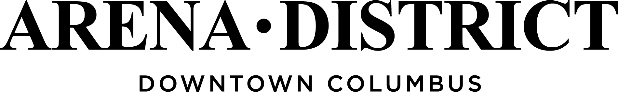 October 2019 Calendar of EventsOctober 2019 Calendar of EventsOctober 2019 Calendar of EventsOctober 2019 Calendar of EventsOctober 2019 Calendar of EventsOctober 2019 Calendar of EventsSundayMondayTuesdayWednesdayThursdayFridaySaturday12345NA = The Black Keys concert, 7:00pAD = Farmers’ Market on Battelle Plaza, 11:00a-1:30p NA = Blue Jackets vs. Toronto, 7:00p *Opening NightNA = Mercy Me concert, 7:00p6789101112NA = Blue Jackets vs. Buffalo, 7:00p EL = Zedd concert (outdoor), 6:30pEL = Bianca Del Rio (indoor), 7:00pAD = Farmers’ Market on Battelle Plaza, 11:00a-1:30p NA = Blue Jackets vs. Anaheim, 7:00p 13141516171819NA = Blue Jackets vs. Dallas, 7:00p AD = Farmers’ Market on Battelle Plaza, 11:00a-1:30p EL = AJR concert (outdoor), 6:30pNA = Blue Jackets vs. New York Islanders, 7:00p EL = Matt and Kim concert (indoor), 7:00p20212223242526Nationwide Children’s Hospital Columbus Marathon & ½ MarathonAD = Farmers’ Market on Battelle Plaza, 11:00a-1:30p NA = Blue Jackets vs. Carolina, 7:00p GCCC = HighBall HalloweenGCCC = HighBall Halloween2728293031NA = Blue Jackets vs. Edmonton, 7:30p AD = Farmers’ Market on Battelle Plaza, 11:00a-1:30p 